Отчет о проведении мероприятия сетевой образовательной площадкойМАОУ гимназия №26Краткая характеристика проведенных мероприятий, итоги (победы) участников в сетевых мероприятиях. Количественные показатели об участниках (обучающихся, педагогов), информация о привлеченных к олимпиадному тренингу внешних партнерах вносится в таблицу:Резюме/выводы, продукт (презентация материалов на сайте школы). Реализовался ли принцип сетевого взаимодействия. Проблемы, успехи в организации и проведении сетевых мероприятий.    Научно-практическая конференция школьников (далее - НПК) является формой образовательной деятельности, обеспечивающей коммуникацию учащихся и педагогов, направленной на развитие элементов научного мировоззрения, внутренней культуры и познавательной активности учащихся и способствующей развитию проектного подхода к развитию исследовательской деятельности учащихся. НПК призвана активизировать работу по пропаганде научных знаний, профессиональной ориентации и привлечению учащихся к научному творчеству и исследовательской работе во внеурочное время под руководством педагогов, ученых. Цели конференции:  - создание условий для поддержки одарённых учащихся, демонстрация и пропаганда лучших достижений школьников; -интеллектуальное и творческое развитие учащихся посредством  проектно-исследовательской деятельности; -привлечение общественного внимания к проблемам развития интеллектуального потенциала общества. Задачи конференции:  -выявление талантливых школьников, проявляющих интерес к научно- исследовательской деятельности, оказание им поддержки;  -вовлечение учащихся в поисково-исследовательскую деятельность; приобщение к познанию тайны художественного текста; -демонстрация и пропаганда лучших достижений учащихся, опыта работы учебных заведений по организации проектно-исследовательской деятельности;- развитие  творческого мышления, умения и навыков самостоятельной работы;  совершенствование  работы по  профориентации учащихся старших классов. НПК «Мир и человек глазами писателя» проходила 13 апреля 2019 года.Работало 6 секций:- «Растём. Пробуем. Творим.» Исследовательские и проектные  работы обучающихся 5-6 классов.- «Творческие проекты обучающихся» 7-8 классы.- «Творческие проекты обучающихся» 8-9 классы.- «Знай наших, читай наших (наследие томских писателей)»- «Лингвистические тайны текста»- «В мире русской литературы»I Секция       «Растём. Пробуем.Творим.»Исследовательские и проектные  работы обучающихся 5-6 классов.Руководитель  Маркелова Надежда ВладимировнаII Секция         «Творческие проекты обучающихся» 7-8 классыРуководители Калинина Зинаида Алексеевна, Тарасова Юлия ОлеговнаIII Секция «Творческие проекты обучающихся» 8-9 классыРуководитель Хмелёва Светлана ДмитриевнаIVСекция         «Знай наших, читай наших ( наследие томских писателей)»Руководитель Русинова Наталья НиколаевнаV Секция        «Лингвистические тайны текста»Руководитель  Ерпалова  Наталья  АнатольевнаVI Секция      «В мире русской литературы»Руководитель   Мячина Наталья Григорьевна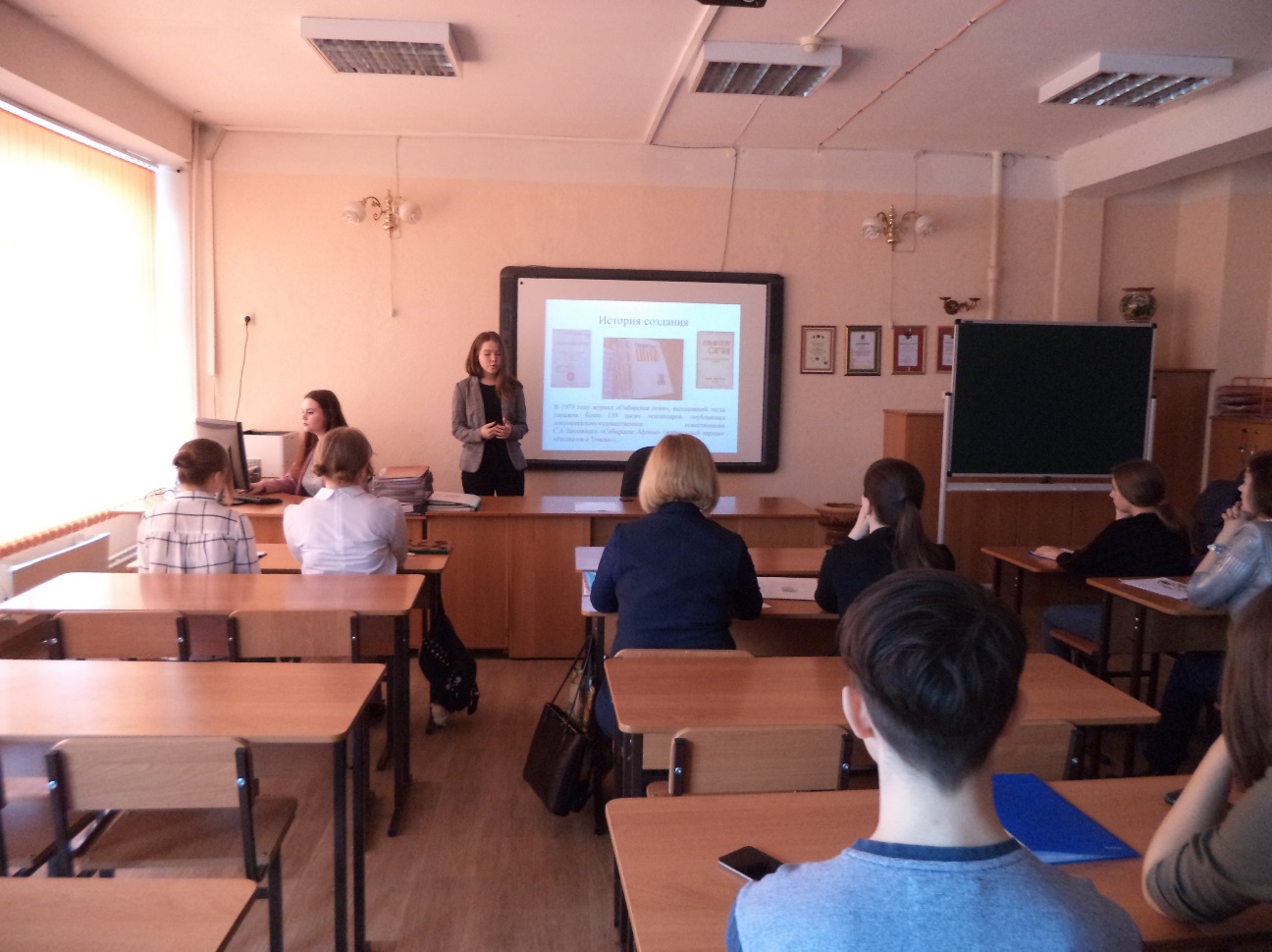 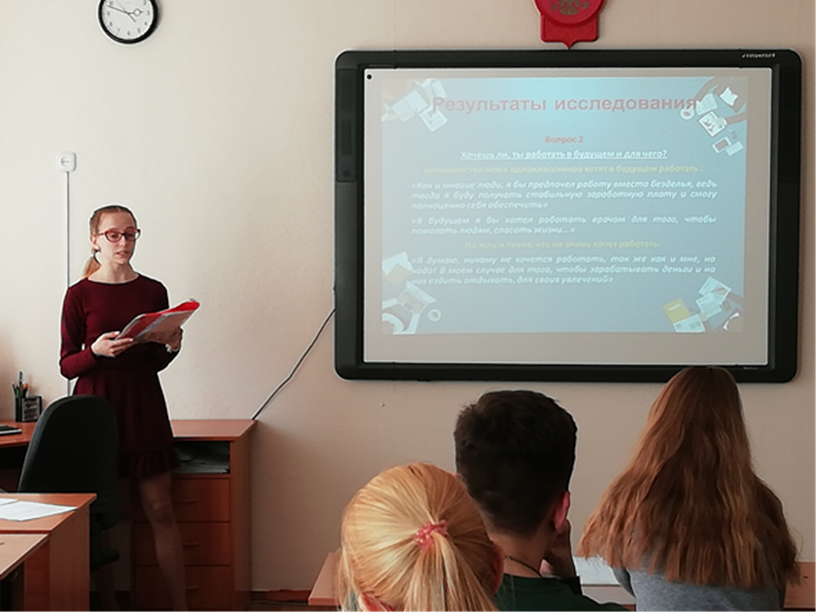 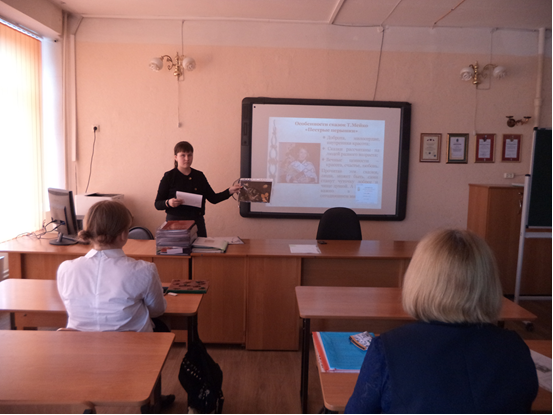 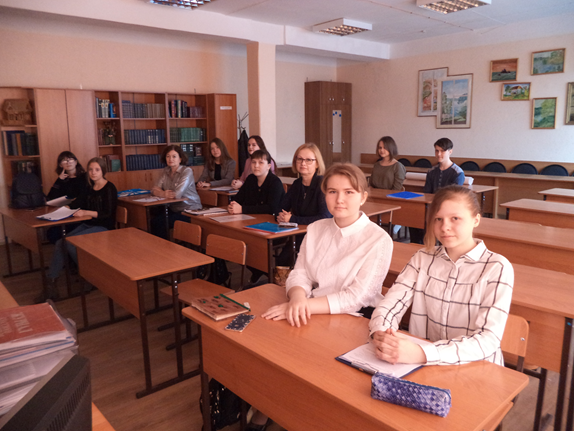 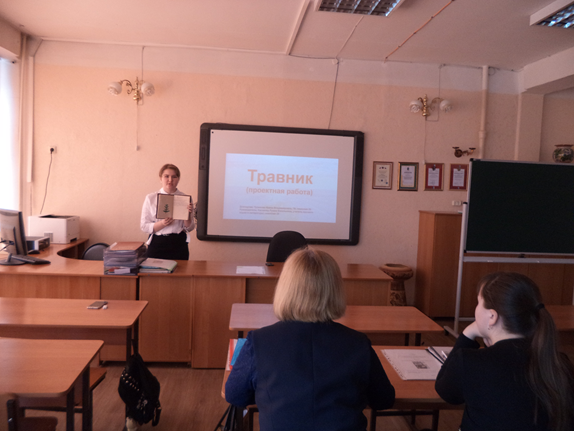 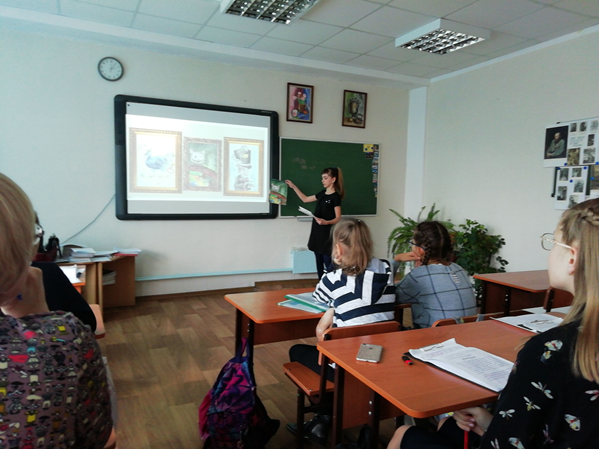 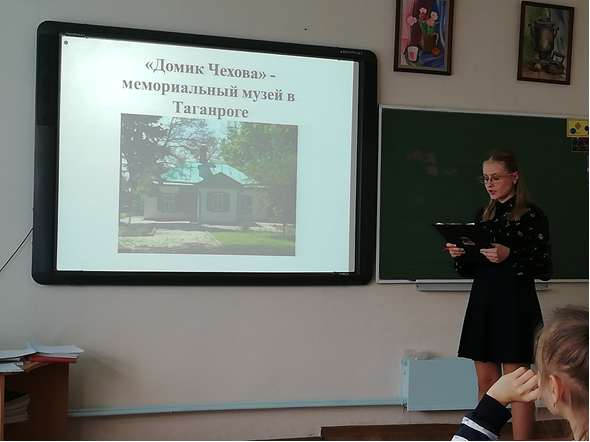 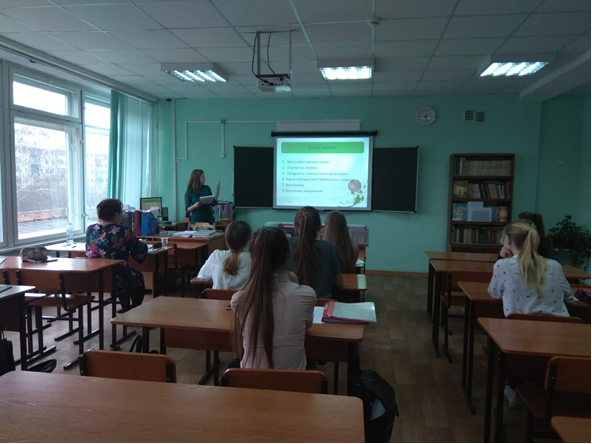 Краткое наименование ООУНазвание сетевого мероприятияКоличество участниковКоличество участниковИз каких ООУ приняли участиеПартнёры, участвующие в  организации и проведении мероприятияФИО, должность преподавателей организовывавших и проводивших мероприятиеКраткое наименование ООУНазвание сетевого мероприятияучениковучителейМАОУ гимназия №26Научно-практическая конференция учащихся  «Мир и человек глазами писателя»7820МАОУ гимназия №18,26,29,55, МАОУ СОШ № 25, 36,54,67, МАОУ «Зональненская СОШ»,СОШ «Перспектива»Положенцева Ирина Анатольевна,Калинина Зинаида Алексеевна,Тарасова Юлия Олеговна,Ерпалова Наталья Анатольевна, Маркелова Надежда Владимировна,Мячина  Наталья Григорьевна,Русинова Наталья Николаевна,Хмелёва Светлана Дмитриевна, учителя русского языка и литературы МАОУ гимназии №26Ф.И.  участникаКлассФ.И.О. учителяТемаБабакова ВероникаСавастьянова Анастасия3 место5МАОУ СОШ№25Алгина Лидия РадомировнаСочиняем сказкуМовчан ЭвелинаЗайцева СофияКручинина Виктория5БМАОУгимназия №26Набатова Раиса ИосифовнаПроект«От Эзопа до наших дней»Бойцова СофьяПатракеева Мария2 место5 А МАОУгимназия №26Русинова Наталья НиколаевнаЖизненные уроки 
сказок А.С. ПушкинаКроль Кристина1 место6БМАОУ СОШ№ 36Подрезова Ирина ИвановнаТворческий проект                           «Виртуальный музей сказки Л. Кэрролла  «Алиса в стране чудес»Буторина Дарья2 место6Б МАОУгимназия №26Мячина Наталья ГригорьевнаЗаочная экскурсия в музей А.П.Чехова в ТаганрогеАртамонова Анжелика6БМАОУ СОШ№ 36Подрезова Ирина ИвановнаТворческий проект«Остров Робинзона Крузо»Бормотов Роман3 место6Б МАОУгимназия №26Мячина Наталья ГригорьевнаСила человеческого характера в рассказе Джека Лондона «Любовь к жизни»Банах Полина2 место5ВМАОУГимназия №26Калинина Зинаида АлексеевнаФразеологизмы в русском языкеКрутенкова Елизавета5ДМАОУ гимназия №26Калинина Зинаида АлексеевнаЗачем литература миру?Чернова ЕлизаветаФролова Анастасия5ВМАОУ гимназия №26Калинина Зинаида АлексеевнаСредства художественной выразительности в стихотворении  М.Ю. Лермонтова «Бородино»Ф.И. участника КлассФ.И.О. учителяТема проектаКовалевская Майя2 место7А МАОУгимназия №18Журавецкая Марина Анатольевна«Цифровой подросток» в современной литературеБоровская Екатерина7 ВМАОУ гимназия №29Хасанова Румия ВакильевнаСоздание словаря имен одноклассниковБухарова Алина8БМАОУГимназия №26Хмелёва Светлана ДмитриевнаОбретение духовности (по рассказу И.Бунина «Чистый понедельник»)Ивашкина Арина3 место7БМАОУ гимназия №29Анакина Ольга НиколаевнаИсследовательская работа « По страницам любимой книги»Куприянец Любовь7АМАОУ гимназия №26Маркелова Надежда ВладимировнаПроект «Мечта и реальность»               ( по феерии А.Грина «Алые паруса»)Федотова Татьяна3 место7АМАОУ гимназия №26Маркелова Надежда ВладимировнаПроект «Я пришёл к вам с открытым сердцем» ( по стихотворению С.Есенина «Исповедь хулигана» )Деминова Елизавета8АМАОУ СОШ     № 36Подрезова Ирина ИвановнаТворческий проект«Виртуальный музей сказкиА. де Сент-Экзюпери «Маленький принц»Наумова Ольга1 место8АМАОУ СОШ№ 36Подрезова Ирина ИвановнаТворческий проект«Коллективная книга«Путешествие в мир Театра, или Чудесные превращения Маши и Кузьмы»Беспалова Полина1 место8БМАОУГимназия №26Хмелёва Светлана ДмитриевнаХристианские заповеди в романе А.С. Пушкина «Капитанская дочка»)Карпова Анастасия2 место8АМАОУ СОШ№ 36Подрезова Ирина ИвановнаИнформационный проект «Литературный альманах«Тайны повести И.С. Тургенева «Ася»Ф.И. участникаКлассФ.И.О. учителяТема проектаВаганова Елизавета3 место8МАОУ СОШ№25Алгина Лидия РадомировнаСовременные СМИ: как научиться уважать читателяДорошенко АлинаЯкуба Полина3 место9 АМАОУ гимназия №26Набатова Раиса ИосифовнаЛитературная игра «Путешествие в мир литературы»Гончарова Дарья3 место9БМАОУ гимназия №26Положенцева Ирина АнатольевнаНевербальные средства общенияЕфимов Пётр9ДМАОУгимназия №26Положенцева Ирина АнатольевнаЛингвокультурологический словарь по «Повестям Белкина» А.С.ПушкинаИщенко НикитаКовалёв Артём1 место9ВМАОУгимназия №26Ерпалова Наталья Анатольевна«Век нынешний» и «век минувший» в комедии А.С.Грибоедова «Горе от ума»Васильева Полина9БМАОУ гимназия №26Положенцева Ирина АнатольевнаКулинарная книга( по страницам поэмы Н.В.Гоголя «Мёртвые души»)Колодина Дарья2 место9ГМАОУ гимназия №26Положенцева Ирина АнатольевнаЭнциклопедия транспортных средств ( на  чём ездят литературные герои)Липухина Юлия2 место8МАОУ СОШ № 67Кокина Лариса АлексеевнаНеформальные молодежные движения.Ахметова Софья3 место8МАОУ СОШ № 67Кокина Лариса АлексеевнаПроблемные подростки.Сайчук Софья1 место8МАОУ СОШ № 67Кокина Лариса АлексеевнаБезработица. Ее причины и последствия.Ф.И. участника КлассФ.И.О. учителяТема проектаКомаренко ЕкатеринаМалкова Екатерина1 место11МАОУгимназия №26Мячина Наталья ГригорьевнаРусинова Наталья НиколаевнаЛитературное наследие  Томска: Сергей ЗаплавныйСторожук ЕкатеринаСторожук Светлана2 место6ВМАОУ СОШ №54Воробьёва Надежда Ивановна«Мир взрослых» и «мир детей» в повести М.Халфиной «Мачеха»Александрова Валерия8ВМАОУ гимназия №29Хасанова Румия ВакильевнаИсследовательская работа «Образ Эльпас – женщины –ученой в романе Т.А. Каленовой «Университетская роща».Григорьева Мария3 место7ВМАОУ гимназия №29Хасанова Румия ВакильевнаИсследовательская работа «Образ П.Н. Крылова в романе Т.А. Каленовой «Университетская роща».Григорьева Ангелина1 место6БМАОУ СОШ           № 36Подрезова Ирина ИвановнаТворческий проект «Волшебные перышки: сборник сказок 6б класса» (по мотивам сборника Т.Мейко «Пестрые перышки»)Турдалиева Виола6БМАОУ СОШ              № 36Соколова Лариса ЮрьевнаТворческий проект «Устами детей говорит мир: сборник стихотворений томских поэтов на английском языке»Бакланов АлексейБулыгина АнитаГалецкая КристинаГлазырина АлинаПетрова Ирина,  11Хорикова Ирина, 10Кузнецов           Владислав, 92 местоМАОУ «Зональненская СОШ»Александрова Елена Владимировна Важенина Ирина Викторовна«Увидеть необычное в обычном…»(фильм «Поэт из Томска»)Тулинова Ирина3 место7 ВМАОУ гимназия №29Хасанова Румия ВакильевнаПроектная работа «Травник по роману» роману Т.А. Каленовой «Университетская роща».Ф.И. участникаКлассФ.И.О. учителяТема исследованияТюрина Наталья1 место7АМАОУ гимназия №18Журавецкая Марина АнатольевнаАртланги: искусственные языки в литературе и кино.Перов Андрей10МАОУ СОШ№25Алгина Лидия РадомировнаЯзыковое манипулирование  в сфере рекламы и потребительРудая ЛадаДашук Михаил3 место5 А МАОУ гимназия №26Русинова Наталья Николаевна«Толковые словари: тайны живого языка»Лукомская Полина2 место6 Б МАОУ гимназия №26Мячина Наталья Григорьевна«Музей одного слова: «Книга»Гаврилова Кристина Литвиненко Арина Тарарака Анна2 место6 Б МАОУ гимназия №26Мячина Наталья ГригорьевнаПроект «Лексикология»Сайнакова Софья1 место6БМАОУ гимназия №26Ерпалова Наталья АнатольевнаКак простые слова становятся царственнымиМихайлова Дарья7БМАОУ гимназия №29Анакина Ольга НиколаевнаИсследовательская работа «Эпитет как средство художественной выразительности»Шрайнер Владимир2 место7БМАОУ гимназия №29Анакина Ольга НиколаевнаПроект «Обогащают ли неологизмы русскую речь?»Идельчук Игорь3 место9ВМАОУ гимназия №26Ерпалова Наталья АнатольевнаЭтимология на службе орфографииФ.И. участникаКлассФ.И.О. учителяТема исследованияКолосова Полина1 место10БМАОУ гимназия №18Журавецкая Марина АнатольевнаВоздушная стихия как одна из базовых структурных метафор поэтики И.А.БродскогоЧистова Виктория3 место8 ВМАОУ гимназия №29Хасанова Румия ВакильевнаИсследовательская работа «Проблемы воспитания в дворянских семьях 18 века» ( По произведениям Д.И Фонвизина и А.С. Пушкина).Зобнина АнастасияХижняков Павел10 В МАОУ гимназия № 55Гаар Елена ВитальевнаБренды на страницах романа А. С. Пушкина «Евгений Онегин»: художественный приём или скрытая реклама?Рябова Юлия Рязанова Дарья2 место10 В МАОУ гимназия № 55Гаар Елена ВитальевнаОбраз зеркала в художественной литературеСопыряева ЕлизаветаЗайнулина Эльвира8АМАОУ гимназия №26Калинина Зинаида АлексеевнаТема чести, семьи, внутренней свободы в романе А.С.Пушкина «Капитанская дочка»Полякова Мария8БМАОУ гимназия №26Хмелёва Светлана ДмитриевнаПолифонический смысл повести Ф.М.Достоевского «Неточка Незванова»Шильникова АнастасияТовкес Маргарита3 место10А МАОУ гимназия №26Мячина Наталья ГригорьевнаОбразы-символы в рассказе И.А. Бунина «Ворон»Ливчин Дмитрий1 место8МАОУ Школа «Перспектива»Султанова Оксана ВладимировнаМир звучащий и мир немой в поэме М. Ю. Лермонтова «Мцыри»Гусейнова Фаргана8БМАОУ гимназия №26Хмелёва Светлана ДмитриевнаМолитва как составляющая духовного мира человека               ( по стихотворению А.С.Пушкина    «Отче наш»)